§1759.  Temporary permits and warnings1.  Issuance.  A law enforcement officer, an employee of a municipal police department designated by the chief, an employee of a sheriff's department designated by the sheriff, an employee of the Department of Public Safety designated by the Chief of the State Police or an employee of the Bureau of Motor Vehicles designated by the Secretary of State may issue a permit allowing operation of an uninspected vehicle to an inspection station for inspection.[PL 2007, c. 348, §7 (AMD).]2.  Reconstructable vehicle.  This section does not apply to reconstructable motor vehicles as defined in Title 10, section 1471.[PL 1993, c. 683, Pt. A, §2 (NEW); PL 1993, c. 683, Pt. B, §5 (AFF).]3.  Warning.  The owner or operator of a vehicle operated with an expired inspection sticker during the first month immediately after expiration may not be issued a summons to court but may only be issued a warning.  This warning must state that the vehicle must be inspected within 2 business days.  Failure to comply with a warning is a violation punishable in accordance with section 1768.[RR 1993, c. 2, §23 (COR).]SECTION HISTORYRR 1993, c. 2, §23 (COR). PL 1993, c. 683, §A2 (NEW). PL 1993, c. 683, §B5 (AFF). PL 1999, c. 41, §2 (AMD). PL 2007, c. 348, §7 (AMD). The State of Maine claims a copyright in its codified statutes. If you intend to republish this material, we require that you include the following disclaimer in your publication:All copyrights and other rights to statutory text are reserved by the State of Maine. The text included in this publication reflects changes made through the First Regular Session and the First Special Session of the131st Maine Legislature and is current through November 1, 2023
                    . The text is subject to change without notice. It is a version that has not been officially certified by the Secretary of State. Refer to the Maine Revised Statutes Annotated and supplements for certified text.
                The Office of the Revisor of Statutes also requests that you send us one copy of any statutory publication you may produce. Our goal is not to restrict publishing activity, but to keep track of who is publishing what, to identify any needless duplication and to preserve the State's copyright rights.PLEASE NOTE: The Revisor's Office cannot perform research for or provide legal advice or interpretation of Maine law to the public. If you need legal assistance, please contact a qualified attorney.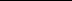 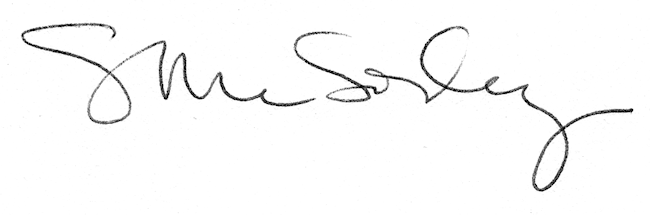 